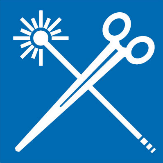 RICHIESTA DI AMMISSIONE ALLA SCUOLACompilare i campi in grigio e inviare per mail insieme al proprio CV ad entrambi gli indirizzi: segreteria@comsurgery.it dlanzo@mauriziano.it Il Dott./la Dott.ssa Nome Cognome, indirizzo e-mail  @ , numero di cellulare       dopo aver letto il Programma pubblicato sul sito ACOI, chiede di essere ammesso/a alla frequenza del Corso di Ecografia Intraoperatoria del Fegato 2021 della Scuola Speciale ACOI di Chirurgia Epatica. Lo/a scrivente è consapevole che i posti a disposizione per ciascuna delle due Edizioni del corso sono 4 (quattro), che la selezione dei partecipanti avverrà in base alla data di presentazione della domanda e che i richiedenti non ammessi delle passate edizioni hanno diritto di prelazione.Una volta comunicata l’ammissione alla Scuola sarò tenuto/a ad effettuare l’iscrizione online attraverso la piattaforma messa a disposizione dalla Segreteria Organizzativa, e a perfezionare l’iscrizione con il pagamento della quota come specificato sul Programma. Nel caso in cui fosse la mia Azienda sanitaria o una Ditta privata a sostenere le spese di iscrizione, occorrerà che l’ufficio competente invii alla Segreteria Organizzativa Comsurgery l’autorizzazione alla emissione della fattura a loro carico (Ordine di acquisto, Lettera di intenti, PO, etc.). I pagamenti effettuati da ASL, Aziende Ospedaliere o altri Enti della pubblica amministrazione sono esenti da IVA ai sensi dell’art. 10 comma 20 del D.P.R. 633/72 così come modificato dall’art. 14 della Legge Finanziaria n. 533/93.Se non altrimenti specificato dall’Organizzazione, tutte le spese di logistica che dovrò affrontare per seguire il Corso saranno a mio carico (viaggio e soggiorno, compresi vitto e alloggio)Sono consapevole che, per le parti di Formazione sul campo che richiedono una idonea polizza antinfortunistica e per la Responsabilità Civile Professionale, dovrò produrre la documentazione che attesti la mia copertura assicurativa. Sono consapevole che qualunque irregolarità (dati di iscrizione erronei, attestazione incompleta delle presenze richieste, giustificata o meno, mancato superamento dei criteri ECM, etc.) comporterà la mancata erogazione dei crediti formativi. 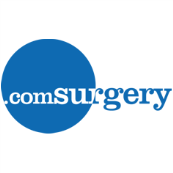 In caso di mancata ammissione, potrò esercitare diritto di precedenza sui richiedenti l’iscrizione alla prossima edizione del Corso.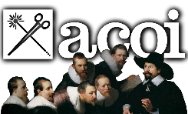 